المستوى: السّــــــــــنة الأولــــــــــــــــــــــىالقسم: "............"السّنة الدّراسيّة: ...........20/..........20مخطّط الثّلاثي الثّانيلمجال اللّغة العربيّة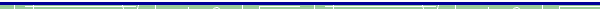 المدرسة: .................................................المعلّم(ة): ..................................................الدّائرة: ...................................................كفاية المجال : يتواصل المتعلّم باستعمال اللّغة العربيّة مشافهة وكتابةكفاية المجال : يتواصل المتعلّم باستعمال اللّغة العربيّة مشافهة وكتابةكفاية المجال : يتواصل المتعلّم باستعمال اللّغة العربيّة مشافهة وكتابةكفاية المجال : يتواصل المتعلّم باستعمال اللّغة العربيّة مشافهة وكتابةكفاية المجال : يتواصل المتعلّم باستعمال اللّغة العربيّة مشافهة وكتابةكفاية المجال : يتواصل المتعلّم باستعمال اللّغة العربيّة مشافهة وكتابةكفاية المجال : يتواصل المتعلّم باستعمال اللّغة العربيّة مشافهة وكتابةكفاية المجال : يتواصل المتعلّم باستعمال اللّغة العربيّة مشافهة وكتابةكفاية المجال : يتواصل المتعلّم باستعمال اللّغة العربيّة مشافهة وكتابةكفاية المجال : يتواصل المتعلّم باستعمال اللّغة العربيّة مشافهة وكتابةكفاية المجال : يتواصل المتعلّم باستعمال اللّغة العربيّة مشافهة وكتابةكفاية المادّة :  يحاور الآخر منجزا أعمالا لغويّة محترما السّلوكات التّواصليّةكفاية المادّة :  يحاور الآخر منجزا أعمالا لغويّة محترما السّلوكات التّواصليّةكفاية المادّة :  يحاور الآخر منجزا أعمالا لغويّة محترما السّلوكات التّواصليّةكفاية المادّة :  يحاور الآخر منجزا أعمالا لغويّة محترما السّلوكات التّواصليّةكفاية المادّة :  يحاور الآخر منجزا أعمالا لغويّة محترما السّلوكات التّواصليّةكفاية المادّة :  يحاور الآخر منجزا أعمالا لغويّة محترما السّلوكات التّواصليّةكفاية المادّة :  يحاور الآخر منجزا أعمالا لغويّة محترما السّلوكات التّواصليّةكفاية المادّة :  يحاور الآخر منجزا أعمالا لغويّة محترما السّلوكات التّواصليّةكفاية المادّة :  يحاور الآخر منجزا أعمالا لغويّة محترما السّلوكات التّواصليّةكفاية المادّة :  يحاور الآخر منجزا أعمالا لغويّة محترما السّلوكات التّواصليّةكفاية المادّة :  يحاور الآخر منجزا أعمالا لغويّة محترما السّلوكات التّواصليّةمكوّن الكفاية : ينتج خطابا / يقيّم خطابامكوّن الكفاية : ينتج خطابا / يقيّم خطابامكوّن الكفاية : ينتج خطابا / يقيّم خطابامكوّن الكفاية : ينتج خطابا / يقيّم خطابامكوّن الكفاية : ينتج خطابا / يقيّم خطابامكوّن الكفاية : ينتج خطابا / يقيّم خطابامكوّن الكفاية : ينتج خطابا / يقيّم خطابامكوّن الكفاية : ينتج خطابا / يقيّم خطابامكوّن الكفاية : ينتج خطابا / يقيّم خطابامكوّن الكفاية : ينتج خطابا / يقيّم خطابامكوّن الكفاية : ينتج خطابا / يقيّم خطاباالمشروعالأسبوع الثّالثالأسبوع الثّانيالأسبوع الأوّلالأسبوع الأوّلالمدارالمدارالوحدةالنّشاطالنّشاطغراسة نباتاتزينةيطلب القيام بالفعل على وجه الإلتماستعلّم اندماجيتقييم اندماجيعلاج ودعميطلب تعيين الصّفة ويعيّنهايطلب المستحيل أو ما يعسر نيلهيطلب تعداد الأشياء أو الأحداث ويعدّدهايطلب تعيين كيفيّة وقوع الحدث ويعيّنهايعبّر عن موقفه الوجدانيّ إزاء الأشياء أو الأحداث متعجّبايطلب تعيين السّبب/ الغاية ويعيّنهمايطلب تعيين كيفيّة وقوع الحدث ويعيّنهايعبّر عن موقفه الوجدانيّ إزاء الأشياء أو الأحداث متعجّبايطلب تعيين السّبب/ الغاية ويعيّنهماالبيئة والمحيط+العمل والتّرفيه+أوقات الفراغالبيئة والمحيط+العمل والتّرفيه+أوقات الفراغالرّابعةتواصل شفويتواصل شفويالأهدافالمميّزةغراسة نباتاتزينةبعض أسماء الأفعال: هات / تعالصيغة الأمر(أرجوك / من فضلك الأمر)ادماج+تقييم+علاج ودعمكيف+ضمير؟ جملة إسميّةليت/ليتني/ليتك...أدوات الإستئناف: و/ف/ثمّكيف + نواة اسناديّة فعليّةالجملة الإسميّة/ الحالأفعال التّعجّب(ما+أفعل)ما هكذا ... أهكذا...؟ عبارات استحسانلماذا+نواة اسناديّة؟ لأنّ.../لـ...كيف + نواة اسناديّة فعليّةالجملة الإسميّة/ الحالأفعال التّعجّب(ما+أفعل)ما هكذا ... أهكذا...؟ عبارات استحسانلماذا+نواة اسناديّة؟ لأنّ.../لـ...البيئة والمحيط+العمل والتّرفيه+أوقات الفراغالبيئة والمحيط+العمل والتّرفيه+أوقات الفراغالرّابعةتواصل شفويتواصل شفويالمحتوىصنع مربكةيعبّر باستعمال عبارات تسمح بربط علاقات اجتماعيّةتعلّم اندماجيتقييم اندماجيعلاج ودعميطلب تعداد الأشياء أو الأحداثيطلب تعيين كيفيّة وقوع الحدث ويعيّنهايطلب المستحيل أو ما يعسر نيلهيطلب تعيين المكان ويعيّنهيطلب القيام بالفعل على وجه العرض والحثّ والتّحضيضيطلب القيام بالفعل على وجه الإلتماسيطلب تعيين المكان ويعيّنهيطلب القيام بالفعل على وجه العرض والحثّ والتّحضيضيطلب القيام بالفعل على وجه الإلتماسالعمل والتّرفيه+أوقات الفراغالعمل والتّرفيه+أوقات الفراغالخامسةتواصل شفويتواصل شفويالأهدافالمميّزةصنع مربكةمعذرة/حسنا/عفواادماج+تقييم+علاج ودعمأدوات الإستئناف : و/ف/ثمّكيف+نواة إسناديّة فعليّةنواة إسناديّة فعليّة+حالليت/ليتني/ليتك...أدوات الإستئناف : و/ف/ثمّكيف+نواة إسناديّة فعليّةنواة إسناديّة فعليّة+حالليت/ليتني/ليتك...أين+مبتدإ/نواة إسناديّة فعليّة؟هنا/هناكهل+جملة فعليّة فعلها ماض؟نعم/لا/ماأرجوك/من فضلك+الأمرالعمل والتّرفيه+أوقات الفراغالعمل والتّرفيه+أوقات الفراغالخامسةتواصل شفويتواصل شفويالمحتوىصنع الخبزيطلب القيام بالفعل على وجه العرض والحثّ والتّحضيضتعلّم اندماجيتقييم اندماجيعلاج ودعميطلب المقارنة ويقارن للتّعبير عن المفاضلة/التّماثل/ التّشبيهيطلب تعداد الأشياء أو الأحداثيطلب تعيين السّبب/ الغاية ويعيّنهمايطلب المقارنة ويقارن للتّعبير عن المفاضلة/التّماثل/ التّشبيهيطلب تعداد الأشياء أو الأحداثيطلب تعيين السّبب/ الغاية ويعيّنهمايطلب تعداد الأشياء أو الأحداث ويعددهايطلب تعيين الذّوات ويعيّنهايطلب القيام بالفعل على وجه العرض والحثّ والتّحضيضالحياة الإجتماعيّة+العمل والتّرفيهالحياة الإجتماعيّة+العمل والتّرفيهالسّادسةالأهدافالمميّزةصنع الخبزهيّا+فعل مضارع مجزومادماج+تقييم+علاج ودعمهل+جملة ؟ أيضاأدوات الإستئناف : و/ف/ثمّلماذا+نواة اسناديّة؟ لأنّ.../لـ...هل+جملة ؟ أيضاأدوات الإستئناف : و/ف/ثمّلماذا+نواة اسناديّة؟ لأنّ.../لـ...أدوات الإستئناف : و/ف/ثمّمن+فعل ؟ من الّذي /الّتي ...أتريد أن/أتحبّ أن...؟الحياة الإجتماعيّة+العمل والتّرفيهالحياة الإجتماعيّة+العمل والتّرفيهالسّادسةالمحتوىإعداد مجلّة حائطيّة حول الصّيديطلب التّقدير ويقدّرتعلّم اندماجيتقييم اندماجيعلاج ودعميطلب تعيين السّبب/ الغاية ويعيّنهمايطلب تعيين كيفيّة وقوع الحدث ويعيّنهايعبّر عن الإنقضاء/الإستمراريطلب المقارنة ويقارن للتّعبير عن المفاضلة/التّماثل/ التّشبيهيطلب تعيين السّبب/ الغاية ويعيّنهمايطلب تعيين كيفيّة وقوع الحدث ويعيّنهايعبّر عن الإنقضاء/الإستمراريطلب المقارنة ويقارن للتّعبير عن المفاضلة/التّماثل/ التّشبيهيطلب تعداد الأشياء أو الأحداث ويعددها يطلب القيام بالفعل على وجه العرض والحثّ والتّحضيضيطلب تعيين الإبتداء والإنتهاء في الفضاء ويعيّنهماالعمل والتّرفيه+أوقات الفراغالعمل والتّرفيه+أوقات الفراغالساّبعةالأهدافالمميّزةإعداد مجلّة حائطيّة حول الصّيدكم...؟قليل من/كثير منادماج+تقييم+علاج ودعملماذا+نواة اسناديّة؟ لأنّ.../لـ...كيف+نواة إسناديّة فعليّة (الحال)مازالأيّ+اسم في صيغة المثنّى أو الجمع+إسم تفضيل؟صيغة التّفصيللماذا+نواة اسناديّة؟ لأنّ.../لـ...كيف+نواة إسناديّة فعليّة (الحال)مازالأيّ+اسم في صيغة المثنّى أو الجمع+إسم تفضيل؟صيغة التّفصيلأدوات الإستئناف : و/ف/ثمّهيّا+فعل مضارع مجزومإلى أين+نواة إسناديّة فعليّةالعمل والتّرفيه+أوقات الفراغالعمل والتّرفيه+أوقات الفراغالساّبعةالمحتوىكفاية المجال : يتواصل المتعلّم باستعمال اللّغة العربيّة مشافهة وكتابةكفاية المجال : يتواصل المتعلّم باستعمال اللّغة العربيّة مشافهة وكتابةكفاية المجال : يتواصل المتعلّم باستعمال اللّغة العربيّة مشافهة وكتابةكفاية المجال : يتواصل المتعلّم باستعمال اللّغة العربيّة مشافهة وكتابةكفاية المجال : يتواصل المتعلّم باستعمال اللّغة العربيّة مشافهة وكتابةكفاية المجال : يتواصل المتعلّم باستعمال اللّغة العربيّة مشافهة وكتابةكفاية المجال : يتواصل المتعلّم باستعمال اللّغة العربيّة مشافهة وكتابةكفاية المجال : يتواصل المتعلّم باستعمال اللّغة العربيّة مشافهة وكتابةكفاية المجال : يتواصل المتعلّم باستعمال اللّغة العربيّة مشافهة وكتابةكفاية المجال : يتواصل المتعلّم باستعمال اللّغة العربيّة مشافهة وكتابةكفاية المجال : يتواصل المتعلّم باستعمال اللّغة العربيّة مشافهة وكتابةكفاية المادّة : يقرأ نصوصا سرديّة متنوّعة موظّفا قدراته في بناء المعنىكفاية المادّة : يقرأ نصوصا سرديّة متنوّعة موظّفا قدراته في بناء المعنىكفاية المادّة : يقرأ نصوصا سرديّة متنوّعة موظّفا قدراته في بناء المعنىكفاية المادّة : يقرأ نصوصا سرديّة متنوّعة موظّفا قدراته في بناء المعنىكفاية المادّة : يقرأ نصوصا سرديّة متنوّعة موظّفا قدراته في بناء المعنىكفاية المادّة : يقرأ نصوصا سرديّة متنوّعة موظّفا قدراته في بناء المعنىكفاية المادّة : يقرأ نصوصا سرديّة متنوّعة موظّفا قدراته في بناء المعنىكفاية المادّة : يقرأ نصوصا سرديّة متنوّعة موظّفا قدراته في بناء المعنىكفاية المادّة : يقرأ نصوصا سرديّة متنوّعة موظّفا قدراته في بناء المعنىكفاية المادّة : يقرأ نصوصا سرديّة متنوّعة موظّفا قدراته في بناء المعنىكفاية المادّة : يقرأ نصوصا سرديّة متنوّعة موظّفا قدراته في بناء المعنىمكوّن الكفاية :يتصرّف في النّصّ تصرّفا يدلّ على الفهم                 يحلّل البنية السّرديّة إلى مكوّناتها ويتبيّن دلالات كلّ منهامكوّن الكفاية :يتصرّف في النّصّ تصرّفا يدلّ على الفهم                 يحلّل البنية السّرديّة إلى مكوّناتها ويتبيّن دلالات كلّ منهامكوّن الكفاية :يتصرّف في النّصّ تصرّفا يدلّ على الفهم                 يحلّل البنية السّرديّة إلى مكوّناتها ويتبيّن دلالات كلّ منهامكوّن الكفاية :يتصرّف في النّصّ تصرّفا يدلّ على الفهم                 يحلّل البنية السّرديّة إلى مكوّناتها ويتبيّن دلالات كلّ منهامكوّن الكفاية :يتصرّف في النّصّ تصرّفا يدلّ على الفهم                 يحلّل البنية السّرديّة إلى مكوّناتها ويتبيّن دلالات كلّ منهامكوّن الكفاية :يتصرّف في النّصّ تصرّفا يدلّ على الفهم                 يحلّل البنية السّرديّة إلى مكوّناتها ويتبيّن دلالات كلّ منهامكوّن الكفاية :يتصرّف في النّصّ تصرّفا يدلّ على الفهم                 يحلّل البنية السّرديّة إلى مكوّناتها ويتبيّن دلالات كلّ منهامكوّن الكفاية :يتصرّف في النّصّ تصرّفا يدلّ على الفهم                 يحلّل البنية السّرديّة إلى مكوّناتها ويتبيّن دلالات كلّ منهامكوّن الكفاية :يتصرّف في النّصّ تصرّفا يدلّ على الفهم                 يحلّل البنية السّرديّة إلى مكوّناتها ويتبيّن دلالات كلّ منهامكوّن الكفاية :يتصرّف في النّصّ تصرّفا يدلّ على الفهم                 يحلّل البنية السّرديّة إلى مكوّناتها ويتبيّن دلالات كلّ منهامكوّن الكفاية :يتصرّف في النّصّ تصرّفا يدلّ على الفهم                 يحلّل البنية السّرديّة إلى مكوّناتها ويتبيّن دلالات كلّ منهاالمشروعالأسبوع الثّالثالأسبوع الثّانيالأسبوع الأوّلالأسبوع الأوّلالمدارالمدارالوحدةالنّشاطالنّشاطغراسة نباتاتزينةيقرأالمقطع منفردا وداخل المفردةيكتب المقطع منفردا وداخلالمفردةيقرأ الجملة قراءة مسترسلة منغّمة باعتبار علامات التّنقيطيلقي نصّا شعريّا إلقاء يدلّ على الفهميعيد كتابة الجملة بالإبدال/الزّيادة/ الحذف/التّعويضتعلّم اندماجيتقييم اندماجيعلاج ودعميقرأالمقطع منفردا وداخل المفردةيكتب المقطع منفردا وداخلالمفردةيقرأ الجملة قراءة مسترسلة منغّمة باعتبار علامات التّنقيطيلقي نصّا شعريّا إلقاء يدلّ على الفهميعيد كتابة الجملة بالإبدال/الزّيادة/ الحذف/التّعويضيقرأالمقطع منفردا وداخل المفردةيكتب المقطع منفردا وداخلالمفردةيقرأ الجملة قراءة مسترسلة منغّمة باعتبار علامات التّنقيطيلقي نصّا شعريّا إلقاء يدلّ على الفهميعيد كتابة الجملة بالإبدال/الزّيادة/ الحذف/التّعويضيقرأالمقطع منفردا وداخل المفردةيكتب المقطع منفردا وداخل المفردةيقرأ الجملة قراءة مسترسلة منغّمة باعتبار علامات التّنقيطيلقي نصّا شعريّا إلقاء يدلّ على الفهميعيد كتابة الجملة بالإبدال/الزّيادة/ الحذف/التّعويضالبيئة والمحيط+العمل والتّرفيه+أوقات الفراغالبيئة والمحيط+العمل والتّرفيه+أوقات الفراغالرّابعةقراءةقراءةالأهدافالمميّزةغراسة نباتاتزينةدراسة حرف "ف "المقطع المنفتح القصيرالمقطع المنفتح الطّويلأداة التّعريف المتّصلة بالحروف القمريّة/الشّمسيّةجمل في آخرها النّقطة أو نقطة الإستفهام أو نقطة التّعجّبكتابة الحرف المدروس وكلمات تحويهنسخ جمل قصيرة تحوي الحرفتصرّف وإملاء للحرفقصيد " الفراشة "استثمار قصّة " سامي والعصفور" ادماج+تقييم+علاج ودعمدراسة حرف " ك "المقطع المنفتح القصيرالمقطع المنفتح الطّويلالتّنوين / التّضعيفجمل في آخرها النّقطة أو نقطة الإستفهام أو نقطة التّعجّبكتابة الحرف المدروس وكلمات تحويهنسخ جمل قصيرة تحوي الحرفتصرّف وإملاء للحرفقصيد " الفراشة "استثمار قصّة " سامي والعصفور" دراسة حرف " ك "المقطع المنفتح القصيرالمقطع المنفتح الطّويلالتّنوين / التّضعيفجمل في آخرها النّقطة أو نقطة الإستفهام أو نقطة التّعجّبكتابة الحرف المدروس وكلمات تحويهنسخ جمل قصيرة تحوي الحرفتصرّف وإملاء للحرفقصيد " الفراشة "استثمار قصّة " سامي والعصفور" دراسة حرف السّين  "س"المقطع المنفتح القصيرالمقطع المنفتح الطّويلالمقطع المنغلقجمل في آخرها النّقطة أو نقطة الإستفهام أو نقطة التّعجّبكتابة الحرف المدروس وكلمات تحويهنسخ جمل قصيرة تحوي الحرفتصرّف وإملاء للحرفقصيد " الفراشة "استثمار قصّة " سامي والعصفور "البيئة والمحيط+العمل والتّرفيه+أوقات الفراغالبيئة والمحيط+العمل والتّرفيه+أوقات الفراغالرّابعةقراءةقراءةالمحتوىصنع مربكةيقرأالمقطع منفردا وداخل المفردةيكتب المقطع منفردا وداخل المفردةيقرأ الجملة قراءة مسترسلة منغّمة باعتبار علامات التّنقيطيلقي نصّا شعريّا إلقاء يدلّ على الفهميعيد كتابة الجملة بالإبدال/الزّيادة/ الحذف/التّعويضتعلّم اندماجيتقييم اندماجيعلاج ودعميقرأالمقطع منفردا وداخل المفردةيكتب المقطع منفردا وداخل المفردةيقرأ الجملة قراءة مسترسلة منغّمة باعتبار علامات التّنقيطيلقي نصّا شعريّا إلقاء يدلّ على الفهميعيد كتابة الجملة بالإبدال/الزّيادة/ الحذف/التّعويضيقرأالمقطع منفردا وداخل المفردةيكتب المقطع منفردا وداخل المفردةيقرأ الجملة قراءة مسترسلة منغّمة باعتبار علامات التّنقيطيلقي نصّا شعريّا إلقاء يدلّ على الفهميعيد كتابة الجملة بالإبدال/الزّيادة/ الحذف/التّعويضيقرأالمقطع منفردا وداخل المفردةيكتب المقطع منفردا وداخل المفردةيقرأ الجملة قراءة مسترسلة منغّمة باعتبار علامات التّنقيطيلقي نصّا شعريّا إلقاء يدلّ على الفهميعيد كتابة الجملة بالإبدال/الزّيادة/ الحذف/التّعويضالعمل والتّرفيه+أوقات الفراغالعمل والتّرفيه+أوقات الفراغالخامسةقراءةقراءةالأهدافالمميّزةصنع مربكةدراسة حرف "ح"المقطع المنفتح القصيرالمقطع المنفتح الطّويلأداة التّعريف المتّصلة بالحروف القمريّة/الشّمسيّةجمل في آخرها النّقطة أو نقطة الإستفهام أو نقطة التّعجّبكتابة الحرف المدروس وكلمات تحويهنسخ جمل قصيرة تحوي الحرفتصرّف وإملاء للحرفقصيد ".............................."استثمار قصّة " القرد والنّجّار"ادماج+تقييم+علاج ودعمدراسة حرف  "ت"المقطع المنفتح القصيرالمقطع المنفتح الطّويلالتّنوين / التّضعيفجمل في آخرها النّقطة أو نقطة الإستفهام أو نقطة التّعجّبكتابة الحرف المدروس وكلمات تحويهنسخ جمل قصيرة تحوي الحرفتصرّف وإملاء للحرفقصيد ".............................."استثمار قصّة " القرد والنّجّار"دراسة حرف  "ت"المقطع المنفتح القصيرالمقطع المنفتح الطّويلالتّنوين / التّضعيفجمل في آخرها النّقطة أو نقطة الإستفهام أو نقطة التّعجّبكتابة الحرف المدروس وكلمات تحويهنسخ جمل قصيرة تحوي الحرفتصرّف وإملاء للحرفقصيد ".............................."استثمار قصّة " القرد والنّجّار"دراسة حرف "ق"المقطع المنفتح القصيرالمقطع المنفتح الطّويلالمقطع المنغلقجمل في آخرها النّقطة أو نقطة الإستفهام أو نقطة التّعجّبكتابة الحرف المدروس وكلمات تحويهنسخ جمل قصيرة تحوي الحرفتصرّف وإملاء للحرفقصيد ".............................."استثمار قصّة " القرد والنّجّار"العمل والتّرفيه+أوقات الفراغالعمل والتّرفيه+أوقات الفراغالخامسةالمحتوىصنع الخبزيقرأ نصّا قراءة صحيحة مسترسلة منغّمةيحدّد أحداث النّصّ وشخصيّاته والأزمنة والأمكنةيعيد كتابة الجملة بالإبدال/الزّيادة/ الحذف/التّعويضتعلّم اندماجيتقييم اندماجيعلاج ودعميقرأ نصّا قراءة صحيحة مسترسلة منغّمةيحدّد أحداث النّصّ وشخصيّاته والأزمنة والأمكنةيعيد كتابة الجملة بالإبدال/الزّيادة/ الحذف/التّعويضيقرأ نصّا قراءة صحيحة مسترسلة منغّمةيحدّد أحداث النّصّ وشخصيّاته والأزمنة والأمكنةيعيد كتابة الجملة بالإبدال/الزّيادة/ الحذف/التّعويضيقرأ نصّا قراءة صحيحة مسترسلة منغّمةيحدّد أحداث النّصّ وشخصيّاته والأزمنة والأمكنةيعيد كتابة الجملة بالإبدال/الزّيادة/ الحذف/التّعويضالحياة الإجتماعيّة+العمل والتّرفيهالحياة الإجتماعيّة+العمل والتّرفيهالسّادسةالأهدافالمميّزةصنع الخبزدراسة حرف " آ "المقطع المنفتح القصيرالمقطع المنفتح الطّويلأداة التّعريف المتّصلة بالحروف القمريّة/الشّمسيّةجمل في آخرها النّقطة أو نقطة الإستفهام أو نقطة التّعجّبكتابة الحرف المدروس وكلمات تحويهادماج+تقييم+علاج ودعمدراسة حرف "ط " و" ز "المقطع المنفتح القصيرالمقطع المنفتح الطّويلالمقطع المنغلقجمل في آخرها النّقطة أو نقطة الإستفهام أو نقطة التّعجّبكتابة الحرف المدروس وكلمات تحويهنسخ جمل قصيرة تحوي الحرفتصرّف وإملاء للحرفقصيد ".............................."استثمار قصّة " الصّرّار والنّملة "دراسة حرف "ط " و" ز "المقطع المنفتح القصيرالمقطع المنفتح الطّويلالمقطع المنغلقجمل في آخرها النّقطة أو نقطة الإستفهام أو نقطة التّعجّبكتابة الحرف المدروس وكلمات تحويهنسخ جمل قصيرة تحوي الحرفتصرّف وإملاء للحرفقصيد ".............................."استثمار قصّة " الصّرّار والنّملة "دراسة حرف " أ "المقطع المنفتح القصيرالمقطع المنفتح الطّويلالمقطع المنغلقجمل في آخرها النّقطة أو نقطة الإستفهام أو نقطة التّعجّبكتابة الحرف المدروس وكلمات تحويهنسخ جمل قصيرة تحوي الحرفتصرّف وإملاء للحرفقصيد ".............................."استثمار قصّة " الصّرّار والنّملة "الحياة الإجتماعيّة+العمل والتّرفيهالحياة الإجتماعيّة+العمل والتّرفيهالسّادسةالمحتوىإعداد مجلّة حائطيّة حول الصّيديقرأ نصّا قراءة صحيحة مسترسلة منغّمةيحدّد أحداث النّصّ وشخصيّاته والأزمنة والأمكنةيعيد كتابة الجملة بالإبدال/الزّيادة/ الحذف/التّعويضتعلّم اندماجيتقييم اندماجيعلاج ودعميقرأ نصّا قراءة صحيحة مسترسلة منغّمةيحدّد أحداث النّصّ وشخصيّاته والأزمنة والأمكنةيعيد كتابة الجملة بالإبدال/الزّيادة/ الحذف/التّعويضيقرأ نصّا قراءة صحيحة مسترسلة منغّمةيحدّد أحداث النّصّ وشخصيّاته والأزمنة والأمكنةيعيد كتابة الجملة بالإبدال/الزّيادة/ الحذف/التّعويضيقرأ نصّا قراءة صحيحة مسترسلة منغّمةيحدّد أحداث النّصّ وشخصيّاته والأزمنة والأمكنةيعيد كتابة الجملة بالإبدال/الزّيادة/ الحذف/التّعويضالعمل والتّرفيه+أوقات الفراغالعمل والتّرفيه+أوقات الفراغالساّبعةالأهدافالمميّزةإعداد مجلّة حائطيّة حول الصّيددراسة حرف " ج "المقطع المنفتح القصيرالمقطع المنفتح الطّويلأداة التّعريف المتّصلة بالحروف القمريّة/الشّمسيّةجمل في آخرها النّقطة أو نقطة الإستفهام أو نقطة التّعجّبكتابة الحرف المدروس وكلمات تحويهادماج+تقييم+علاج ودعمدراسة حرف "ش" المقطع المنفتح القصيرالمقطع المنفتح الطّويلالمقطع المنغلقجمل في آخرها النّقطة أو نقطة الإستفهام أو نقطة التّعجّبكتابة الحرف المدروس وكلمات تحويهنسخ جمل قصيرة تحوي الحرفتصرّف وإملاء للحرفقصيد ".............................."استثمار قصّة  " النّملة والحمامة"دراسة حرف "ش" المقطع المنفتح القصيرالمقطع المنفتح الطّويلالمقطع المنغلقجمل في آخرها النّقطة أو نقطة الإستفهام أو نقطة التّعجّبكتابة الحرف المدروس وكلمات تحويهنسخ جمل قصيرة تحوي الحرفتصرّف وإملاء للحرفقصيد ".............................."استثمار قصّة  " النّملة والحمامة"دراسة حرف " و "المقطع المنفتح القصيرالمقطع المنفتح الطّويلالمقطع المنغلقجمل في آخرها النّقطة أو نقطة الإستفهام أو نقطة التّعجّبكتابة الحرف المدروس وكلمات تحويهنسخ جمل قصيرة تحوي الحرفتصرّف وإملاء للحرفقصيد ".............................."استثمار قصّة " النّملة والحمامة"العمل والتّرفيه+أوقات الفراغالعمل والتّرفيه+أوقات الفراغالساّبعةالمحتوىكفاية المجال : يتواصل المتعلّم باستعمال اللّغة العربيّة مشافهة وكتابةكفاية المجال : يتواصل المتعلّم باستعمال اللّغة العربيّة مشافهة وكتابةكفاية المجال : يتواصل المتعلّم باستعمال اللّغة العربيّة مشافهة وكتابةكفاية المجال : يتواصل المتعلّم باستعمال اللّغة العربيّة مشافهة وكتابةكفاية المجال : يتواصل المتعلّم باستعمال اللّغة العربيّة مشافهة وكتابةكفاية المجال : يتواصل المتعلّم باستعمال اللّغة العربيّة مشافهة وكتابةكفاية المجال : يتواصل المتعلّم باستعمال اللّغة العربيّة مشافهة وكتابةكفاية المجال : يتواصل المتعلّم باستعمال اللّغة العربيّة مشافهة وكتابةكفاية المجال : يتواصل المتعلّم باستعمال اللّغة العربيّة مشافهة وكتابةكفاية المجال : يتواصل المتعلّم باستعمال اللّغة العربيّة مشافهة وكتابةكفاية المجال : يتواصل المتعلّم باستعمال اللّغة العربيّة مشافهة وكتابةكفاية المادّة : ينتج نصوصا سرديّة متنوّعةكفاية المادّة : ينتج نصوصا سرديّة متنوّعةكفاية المادّة : ينتج نصوصا سرديّة متنوّعةكفاية المادّة : ينتج نصوصا سرديّة متنوّعةكفاية المادّة : ينتج نصوصا سرديّة متنوّعةكفاية المادّة : ينتج نصوصا سرديّة متنوّعةكفاية المادّة : ينتج نصوصا سرديّة متنوّعةكفاية المادّة : ينتج نصوصا سرديّة متنوّعةكفاية المادّة : ينتج نصوصا سرديّة متنوّعةكفاية المادّة : ينتج نصوصا سرديّة متنوّعةكفاية المادّة : ينتج نصوصا سرديّة متنوّعةمكوّن الكفاية : يعيد كتابة نصّ                  ينتج نصّا سرديّامكوّن الكفاية : يعيد كتابة نصّ                  ينتج نصّا سرديّامكوّن الكفاية : يعيد كتابة نصّ                  ينتج نصّا سرديّامكوّن الكفاية : يعيد كتابة نصّ                  ينتج نصّا سرديّامكوّن الكفاية : يعيد كتابة نصّ                  ينتج نصّا سرديّامكوّن الكفاية : يعيد كتابة نصّ                  ينتج نصّا سرديّامكوّن الكفاية : يعيد كتابة نصّ                  ينتج نصّا سرديّامكوّن الكفاية : يعيد كتابة نصّ                  ينتج نصّا سرديّامكوّن الكفاية : يعيد كتابة نصّ                  ينتج نصّا سرديّامكوّن الكفاية : يعيد كتابة نصّ                  ينتج نصّا سرديّامكوّن الكفاية : يعيد كتابة نصّ                  ينتج نصّا سرديّاالمشروعالأسبوع الثّالثالأسبوع الثّانيالأسبوع الأوّلالأسبوع الأوّلالمدارالمدارالوحدةالوحدةالنّشاطغراسة نباتاتزينةيتصرّف في النّصّ دون إخلال بالمعنى للحصول على شكل مغاير وذلك بـ:يتصرّف في النّصّ دون إخلال بالمعنى للحصول على شكل مغاير وذلك بـ:يتصرّف في النّصّ دون إخلال بالمعنى للحصول على شكل مغاير وذلك بـ:يتصرّف في النّصّ دون إخلال بالمعنى للحصول على شكل مغاير وذلك بـ:البيئة والمحيط+العمل والتّرفيه+أوقات الفراغالرّابعةالرّابعةالرّابعةإنتاجكتابيالأهدافالمميّزةغراسة نباتاتزينةإضافة عناصر جديدةادماج+تقييم+علاج ودعمإضافة عناصر جديدةحذف بعض عناصرهتنظيم جديد لعناصرهحذف بعض عناصرهتنظيم جديد لعناصرهحذف بعض عناصرهالبيئة والمحيط+العمل والتّرفيه+أوقات الفراغالرّابعةالرّابعةالرّابعةإنتاجكتابيالمحتوىصنع مربكةينتج نصّا بترتيب جمل بسيطةينتج نصّا بترتيب جمل بسيطةينتج نصّا بترتيب جمل بسيطةينتج نصّا بترتيب جمل بسيطةالعمل والتّرفيه+أوقات الفراغالخامسةالخامسةالخامسةإنتاجكتابيالأهدافالمميّزةحذف التّكرارادماج+تقييم+علاج ودعماستعمال أدوات الرّبطترتيب جملترتيب جملالعمل والتّرفيه+أوقات الفراغإنتاجكتابيالمحتوىصنع الخبزيغني نصّا سرديّا بقول فأكثر ينتج نصّا سرديّا انطلاقا من أحداثمقدّمة لهينتج نصّا سرديّا انطلاقا من أحداث مقدّمة لهينتج نصّا سرديّا انطلاقا من أحداث مقدّمة لهالحياة الإجتماعيّة+العمل والتّرفيهالسّادسةالسّادسةالسّادسةالأهدافالمميّزةصنع الخبزاستعمال أدوات الرّبطإغناء بقول ادماج+تقييم+علاج ودعمتركيب جملاستعمال أدوات الرّبطترتيب أحداثتركيب جملترتيب أحداثتركيب جملالحياة الإجتماعيّة+العمل والتّرفيهالسّادسةالسّادسةالسّادسةالمحتوىإعداد مجلّة حائطيّة حول الصّيديغني نصّا سرديّا بقول فأكثريغني نصّا سرديّا بقول فأكثريغني نصّا سرديّا بقول فأكثريغني نصّا سرديّا بقول فأكثرالعمل والتّرفيه+أوقات الفراغالساّبعةالساّبعةالساّبعةالأهدافالمميّزةإعداد مجلّة حائطيّة حول الصّيداستعمال أدوات الرّبطإغناء بقولادماج+تقييم+علاج ودعماستعمال أدوات الرّبطإغناء بقولاستعمال أدوات الرّبطإغناء بقولاستعمال أدوات الرّبطإغناء بقولالعمل والتّرفيه+أوقات الفراغالساّبعةالساّبعةالساّبعةالمحتوىكفاية المجال : يتواصل المتعلّم باستعمال اللّغة العربيّة مشافهة وكتابةكفاية المجال : يتواصل المتعلّم باستعمال اللّغة العربيّة مشافهة وكتابةكفاية المجال : يتواصل المتعلّم باستعمال اللّغة العربيّة مشافهة وكتابةكفاية المجال : يتواصل المتعلّم باستعمال اللّغة العربيّة مشافهة وكتابةكفاية المجال : يتواصل المتعلّم باستعمال اللّغة العربيّة مشافهة وكتابةكفاية المجال : يتواصل المتعلّم باستعمال اللّغة العربيّة مشافهة وكتابةكفاية المجال : يتواصل المتعلّم باستعمال اللّغة العربيّة مشافهة وكتابةكفاية المجال : يتواصل المتعلّم باستعمال اللّغة العربيّة مشافهة وكتابةكفاية المجال : يتواصل المتعلّم باستعمال اللّغة العربيّة مشافهة وكتابةكفاية المجال : يتواصل المتعلّم باستعمال اللّغة العربيّة مشافهة وكتابةكفاية المجال : يتواصل المتعلّم باستعمال اللّغة العربيّة مشافهة وكتابةكفاية المادّة : يوظّف التّواصل للعيش مع الآخرين كفاية المادّة : يوظّف التّواصل للعيش مع الآخرين كفاية المادّة : يوظّف التّواصل للعيش مع الآخرين كفاية المادّة : يوظّف التّواصل للعيش مع الآخرين كفاية المادّة : يوظّف التّواصل للعيش مع الآخرين كفاية المادّة : يوظّف التّواصل للعيش مع الآخرين كفاية المادّة : يوظّف التّواصل للعيش مع الآخرين كفاية المادّة : يوظّف التّواصل للعيش مع الآخرين كفاية المادّة : يوظّف التّواصل للعيش مع الآخرين كفاية المادّة : يوظّف التّواصل للعيش مع الآخرين كفاية المادّة : يوظّف التّواصل للعيش مع الآخرين مكوّن الكفاية : يتقبّل الآخر / يتفاعل مع الآخر / يتجاوز ذاتهمكوّن الكفاية : يتقبّل الآخر / يتفاعل مع الآخر / يتجاوز ذاتهمكوّن الكفاية : يتقبّل الآخر / يتفاعل مع الآخر / يتجاوز ذاتهمكوّن الكفاية : يتقبّل الآخر / يتفاعل مع الآخر / يتجاوز ذاتهمكوّن الكفاية : يتقبّل الآخر / يتفاعل مع الآخر / يتجاوز ذاتهمكوّن الكفاية : يتقبّل الآخر / يتفاعل مع الآخر / يتجاوز ذاتهمكوّن الكفاية : يتقبّل الآخر / يتفاعل مع الآخر / يتجاوز ذاتهمكوّن الكفاية : يتقبّل الآخر / يتفاعل مع الآخر / يتجاوز ذاتهمكوّن الكفاية : يتقبّل الآخر / يتفاعل مع الآخر / يتجاوز ذاتهمكوّن الكفاية : يتقبّل الآخر / يتفاعل مع الآخر / يتجاوز ذاتهمكوّن الكفاية : يتقبّل الآخر / يتفاعل مع الآخر / يتجاوز ذاتهالمشروعالأسبوع الثّالثالأسبوع الثّانيالأسبوع الأوّلالأسبوع الأوّلالمدارالمدارالوحدةالوحدةالنّشاطغراسة نباتاتزينةينجز عملا مع الآخريهتمّ بعمل الآخريشارك في التّخطيط لعمليشارك في التّخطيط لعملالبيئة والمحيط+العمل والتّرفيه+أوقات الفراغالرّابعةالرّابعةالرّابعةحوار منظّمالأهدافالمميّزةغراسة نباتاتزينةالإنجاز والعرضادماج+تقييم+علاج ودعمالمشاركة في العملالتّخطيط للمشروعالتّخطيط للمشروعالبيئة والمحيط+العمل والتّرفيه+أوقات الفراغالرّابعةالرّابعةالرّابعةحوار منظّمالمحتوىصنع مربكةيناقش الآخريتبادل المعلوماتيستوضح عمل الآخريستوضح عمل الآخرالعمل والتّرفيه+أوقات الفراغالخامسةالخامسةالخامسةحوار منظّمالأهدافالمميّزةصنع مربكةالإنجاز والعرضادماج+تقييم+علاج ودعملمشاركة في العملالتّخطيط للمشروع التّخطيط للمشروع العمل والتّرفيه+أوقات الفراغالخامسةالخامسةالخامسةحوار منظّمالمحتوىصنع الخبزيناقش الآخريتبادل المعلوماتيستوضح عمل الآخريستوضح عمل الآخرالحياة الإجتماعيّة+العمل والتّرفيهالسّادسةالسّادسةالسّادسةالأهدافالمميّزةصنع الخبزالإنجاز والعرضادماج+تقييم+علاج ودعملمشاركة في العملالتّخطيط للمشروع التّخطيط للمشروع الحياة الإجتماعيّة+العمل والتّرفيهالسّادسةالسّادسةالسّادسةالمحتوىإعداد مجلّة حائطيّة حول الصّيديناقش الآخر يغني فكرة الآخرينصت إلى الآخر ينصت إلى الآخر العمل والتّرفيه+أوقات الفراغالساّبعةالساّبعةالساّبعةالأهدافالمميّزةإعداد مجلّة حائطيّة حول الصّيدالإنجاز والعرضادماج+تقييم+علاج ودعملمشاركة في العملالتّخطيط للمشروع التّخطيط للمشروع العمل والتّرفيه+أوقات الفراغالساّبعةالساّبعةالساّبعةالمحتوى